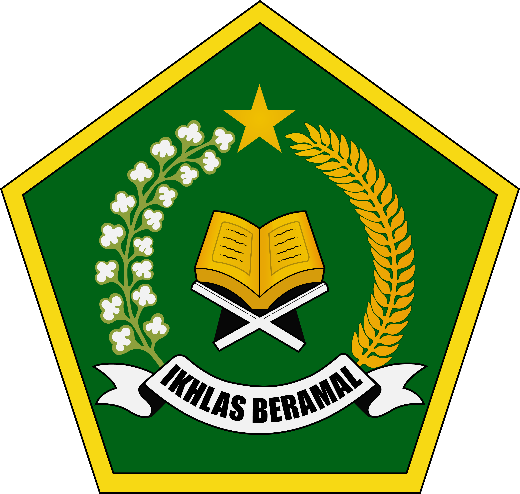 INSTRUMEN PENILAIAN AUDIO/VIDEO/MULTIMEDIA BUKU TEKS DAN NONTEKS PENDIDIKAN AGAMAPUSAT PENELITIAN DAN PENGEMBANGAN LEKTUR, KHAZANAH KEAGAMAAN DAN MANAJEMEN ORGANISASIBADAN PENELITIAN DAN PENGEMBANGAN DAN PENDIDIKAN DAN PELATIHAN TAHUN 2024PETUNJUK PENGISIAN INSTRUMENSebelum menilai buku, penilai wajib membaca dan memahami terlebih dahulu Juknis, Instrumen, SOP, dan pedoman lain yang telah disediakan pada menu aplikasi penilaian.Untuk menilai buku teks utama siswa, penilai wajib membaca dan memahami Kurikulum Merdeka serta regulasi terkait, antara lain:Undang-Undang Nomor 3 Tahun 2017 tentang Sistem Perbukuan (Lembaran Negara Republik Indonesia Tahun 2017 Nomor 102).Peraturan Pemerintah Nomor 75 Tahun 2019 tentang Peraturan Pelaksanaan Undang-Undang Nomor 3 Tahun 2017 tentang Sistem Perbukuan.Peraturan Pemerintah Nomor 55 Tahun 2007 tentang Pendidikan Agama dan Pendidikan Keagamaan.Peraturan Menteri Agama Nomor 9 Tahun 2018 tentang Buku Pendidikan Agama.Peraturan Menteri Agama Nomor 27 Tahun 2016 tentang Perubahan atas Peraturan Menteri Agama Nomor 7 Tahun 2012 tentang Pendidikan Keagamaan Kristen.Peraturan Menteri Agama Nomor 39 Tahun 2014 tentang Pendidikan Keagamaan Buddha.Peraturan Menteri Agama Nomor 56 Tahun 2014 tentang Pendidikan Keagamaan Hindu.Peraturan Menteri Pendidikan, Kebudayaan, Riset, dan Teknologi Republik Indonesia Nomor 22 Tahun 2022 tentang Standar Mutu Buku, Standar Proses dan Kaidah Pemerolehan Naskah, serta Standar Proses dan Kaidah Penerbitan Buku.Peraturan Menteri Pendidikan, Kebudayaan, Riset, dan Teknologi Republik Indonesia Nomor 25 Tahun 2022 tentang Penilaian Buku Pendidikan.Peraturan Menteri Pendidikan, Kebudayaan, Riset, dan Teknologi Republik Indonesia Nomor 16 Tahun 2023 tentang Norma, Standar, Prosedur, dan Kriteria Perizinan Berusaha untuk Penerbitan Buku.Peraturan Menteri Pendidikan, Kebudayaan, Riset, dan Teknologi Republik Indonesia Nomor 21 Tahun 2023 tentang Penyusunan, Penyediaan, Pendistribusian, dan Penggunaan Buku Pendidikan.Keputusan Menteri Agama Nomor 347 Tahun 2022 tentang Implementasi Kurikulum Merdeka pada Madrasah.Keputusan Menteri Pendidikan dan Kebudayaan, Riset dan Teknologi Republik Indonesia Nomor 262/M/2022 tentang Perubahan atas Keputusan Menteri Pendidikan dna Kebudayaan, Riset dan Teknologi Nomor 56/M/2022 tentang Pedoman Penerapan Kurikulum dalam Rangka Pemulihan Pembelajaran.Surat Keputusan Kepala Badan Standar Kurikulum dan Asesmen Pendidikan Nomor 009/H/KR/2022 tentang Dimensi, Elemen, dan Subelemen Profil Pelajar Pancasila Pada Kurikulum Merdeka.Keputusan Kepala Badan Standar Kurikulum dan Asesmen Pendidikan Nomor 033/H/KR/2022 Tentang Perubahan atas Keputusan Kepala Badan Standar Kurikulum dan Asesmen Pendidikan Kementerian Pendidikan Kebudayaan Riset dan Teknologi Nomor 008/H/KR/2022 tentang Capaian Pembelajaran pada Pendidikan Anak Usia Dini, Jenjang Pendidikan Dasar, dan Jenjang Pendidikan Menengah pada Kurikulum Merdeka.Keputusan Direktur Jenderal Pendidikan Islam Nomor 3211 Tahun 2022 tentang Capaian Pembelajaran Pendidikan Agama Islam dan Bahasa Arab Kurikulum Merdeka pada Madrasah.Surat Edaran Sekjen Kemenag Nomor 6 Tahun 2022 tentang Penggunaan Buku Pendidikan Agama pada Satuan Pendidikan Keagamaan di Lingkungan Kementerian Agama.Surat Edaran Dirjen Pendidikan Islam Kemenag Nomor: B-680.1/DJ.I/PP.00/05/ 2022 tentang Penggunaan Buku Pendidikan Agama Islam dan Bahasa Arab pada Madrasah.Pemberian nilai harus didasari pada fakta kesalahan/kelemahan buku yang terdapat pada tabel setiap aspek penilaian.Skor menggunakan angka 1-4 dengan ketentuan:Skor 4, jika semua komponen terpenuhiSkor 3, jika sebagian besar komponen terpenuhiSkor 2, jika sebagian kecil komponen terpenuhiSkor 1, jika ditemukan elemen yang melanggar norma penulisan seperti plagiasi, atau yang bertentangan dengan nilai dan norma Pancasila; diskriminatif berdasarkan  (SARA); dan/atau bias gender); mengandung unsur pornografi; unsur kekerasan, dan ujaran kebencian serta penyimpangan lainnya.Nilai menggunakan angka 0-100 dengan ketentuan:Jika memenuhi semua indikator, rentang nilai = 80-100 (dibaca BAIK SEKALI/BS)Jika sebagian besar indikator terpenuhi, rentang nilai = 60-79 (dibaca BAIK/B)Jika sebagian kecil indikator terpenuhi, rentang nilai = 40-59 (dibaca KURANG/K)Jika semua indikator tidak terpenuhi, rentang nilai = 0-39 (dibaca KURANG SEKALI/KS)Jika di dalam buku ditemukan unsur plagiarisme, maka dapat langsung diberi penilaian ‘tidak layak’. Kriteria plagiasi adalah: Tidak melakukan copy paste satu paragraf atau lebih secara utuh dari internet, menggunakan karya orang lain tanpa mencantumkan sumber; menggunakan sumber dari website tidak resmi (seperti blog, wikipedia, wordpress, openai, dan sejenisnya);tidak memparafrasa kalimat (lebih dari 2 baris) sebanyak 10 kali atau lebih tanpa mencantumkan sumber. Jika dalam penilaian ditemukan unsur plagiasi, maka buku tersebut harus dinyatakan tidak layak dalam kolom catatan penilai dan proses penilaian tetap dilanjutkan hingga selesai (sebagai pertanggungjawaban akademik/administratif);Menggunakan Kamus Besar Bahasa Indonesia (KBBI) sebagai referensi utama untuk bahasa baku, diikuti oleh Kamus Istilah Keagamaan (KIK) jika tidak ditemukan di KBBI.Jika menurut penilai dan supervisor materi buku memuat unsur yang bertentangan dengan aspek norma dan nilai kebangsaan, yaitu: 1) bertentangan dengan ideologi negara, 2) mengandung radikalisme/terorisme, dan; 3) memuat unsur pornografi, maka buku dinyatakan tidak layak atau tidak dapat ditoleransi. Kesalahan atau kelemahan buku selain itu dapat ditinjau ulang.INSTRUMEN PENILAIAN AUDIO, VIDEO, DAN MULTIMEDIA BUKU TEKS DAN NONTEKS PENDIDIKAN AGAMAKODE BUKU		: JUDUL BUKU	:I.  ASPEK PENILAIAN (AUDIO/VIDEO/MULTIMEDIA)II.  HASIL PENILAIAN (AUDIO/VIDEO/MULTIMEDIA)Catatan Penilai: …………………………………………………………………………………………………………………………………………………………………………………………………………………………………………………………………………………………………………………………………………………………………………………………………………………………………………………………………………………………………………………………Komentar Supervisor: 	…………………………………………………………………………………………………………………………………………………………………………………………………………………………………………………………………………………………………………………………………………………………………………………………………………………………………………………………………………………………………………………………NO.KOMPONENINDIKATORPENILAIANHALAMAN(Paragraf/Nomor)DESKRIPSIKESALAHAN/KELEMAHANSARAN PERBAIKAN DAN ALASANSKOR (1-4)1.Materi/Content(Penilai Ahli Materi)Tidak bertentangan bertentangan dengan nilai-nilai Pancasila; tidak diskriminatif berdasarkan suku, agama, ras, dan/atau antargolongan (SARA); tidak mengandung unsur pornografi; tidak bias gender, tidak mengandung unsur kekerasan; dan tidak mengandung ujaran kebencian; dan penyimpangan lainnya.1.Materi/Content(Penilai Ahli Materi)Kebenaran isi/materi (narasi, audio, video, animasi, simulasi, dan multimedia lainnya) bebas dari kesalahan konsep1.Materi/Content(Penilai Ahli Materi)Materi (narasi, audio, video, animasi, simulasi, dan multimedia lainnya) kekinian (up to date)1.Materi/Content(Penilai Ahli Materi)Kecakupan dan kecukupan materi (narasi, audio, video, animasi, simulasi, dan multimedia lainnya)2. Desain Pembelajaran/ Instructional Design(Penilai Ahli Pembelajaran)Kesesuaian strategi penyampaian dengan karakteristik audiens [peserta didik] 2. Desain Pembelajaran/ Instructional Design(Penilai Ahli Pembelajaran)Ketepatan strategi penyampaian (narasi, audio, video, animasi, simulasi, dan multimedia lainnya) 2. Desain Pembelajaran/ Instructional Design(Penilai Ahli Pembelajaran)Mendorong kemampuan peserta didik berpikir kritis dan memecahkan masalah2. Desain Pembelajaran/ Instructional Design(Penilai Ahli Pembelajaran)Kontekstual dengan penerapan/aplikasi dalam kehidupan nyata yang sesuai dengan karakteristik audiens [peserta didik]2. Desain Pembelajaran/ Instructional Design(Penilai Ahli Pembelajaran)Media (narasi, audio, video, animasi, simulasi, dan multimedia lainnya) yang dipilih lebih menguntungkan (relative advantage) atau lebih tepat dibandingkan dengan yang lainnya3.Media dan Komunikasi Pembelajaran(Penilai Ahli Media Komunikasi)Kesesuaian  dan  kualitas  pemanfaatan grafis dan visual (table, diagram, bagan) dengan tujuan, isi materi, dan karakteristik audiens (peserta didik) 3.Media dan Komunikasi Pembelajaran(Penilai Ahli Media Komunikasi)Kesesuaian dan kualitas pemanfaatan audio dan narasi dengan tujuan, isi/materi, dan karakteristik audiens (peserta didik) 3.Media dan Komunikasi Pembelajaran(Penilai Ahli Media Komunikasi)Kesesuaian  dan  kualitas  pemanfaatan video  dengan  tujuan,  isi  materi,  dan karakteristik  audiens (peserta didik) 3.Media dan Komunikasi Pembelajaran(Penilai Ahli Media Komunikasi)Kesesuaian dan kualitas pemanfaatan animasi dan simulasi dengan tujuan, isi materi, dan karakteristik audiens (peserta didik) 3.Media dan Komunikasi Pembelajaran(Penilai Ahli Media Komunikasi)Ketepatan penggunaan bahasa komunikasi  (narasi, audio, video, animasi, simulasi, dan multimedia lainnya) sesuai dengan tujuan, isi/materi, dan karakteristik audiens (peserta didik) 3.Media dan Komunikasi Pembelajaran(Penilai Ahli Media Komunikasi)Memiliki interaktivitas dan kemudahan navigasi3.Media dan Komunikasi Pembelajaran(Penilai Ahli Media Komunikasi)Pengemasan media (narasi, audio, video, animasi, simulasi, dan multimedia lainnya) menarik secara keseluruhan (seperti tipologi, warna, ilustrasi, ikon, dan tata letak)4.Daya Implementasi dan Respons Pengguna/Implementability and User Acceptance(Penilai Praktisi/ Pengguna)Kemudahan penggunaan (narasi, audio, video, animasi, simulasi, dan multimedia lainnya);4.Daya Implementasi dan Respons Pengguna/Implementability and User Acceptance(Penilai Praktisi/ Pengguna)Mendorong minat dan motivasi peserta didik ketika digunakan dalam pembelajaran (individual, kelompok maupun kelas)4.Daya Implementasi dan Respons Pengguna/Implementability and User Acceptance(Penilai Praktisi/ Pengguna)Dapat digunakan untuk pembelajaran secara individu dan atau alat bantu mengajar bagi pendidik4.Daya Implementasi dan Respons Pengguna/Implementability and User Acceptance(Penilai Praktisi/ Pengguna)Mendorong kemampuan peserta didik berpikir kritis dan memecahkan masalah4.Daya Implementasi dan Respons Pengguna/Implementability and User Acceptance(Penilai Praktisi/ Pengguna)Kontekstual dengan penerapan/aplikasi dalam kehidupan sehari-hari dan sesuai dengan karakteristik audiens (peserta didik) 4.Daya Implementasi dan Respons Pengguna/Implementability and User Acceptance(Penilai Praktisi/ Pengguna)Memberikan kemudahan dan kecepatan penguasaan materi, konsep, dan keterampilan serta sesuai topik/pembahasan terkaitNO. ASPEK/UNSURBOBOTNILAI (0-100)AKUMULASI (Bobot x Nilai)A.Materi (Content)40%B.Desain Pembelajaran(Instructional Design)20%C.Media dan Komunikasi Pembelajaran20%D.Daya Implementasi & Respons Pengguna (Implementability & User Acceptance)20%TOTAL NILAI TOTAL NILAI TOTAL NILAI …………, .................2024Penilai I(...........................................)……………, …….…... 2024Penilai II(……………………………..)………., ...................2024Supervisor(...........................................)